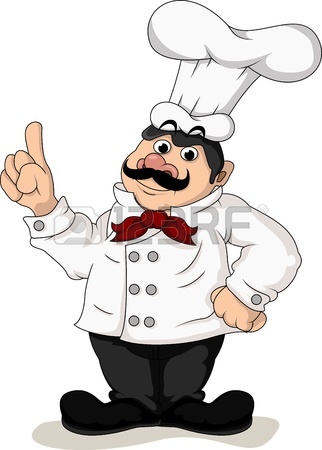 ALİ GÜVEN MESLEKİ VE TEKNİK ANADOLU LİSESİ UYGULAMA OTELİ TEMMUZ AYI YEMEK LİSTESİYEMEK FİYATIMIZ: 13 TLMENÜLERİMİZDE DEĞİŞİKLİK OLABİLİR. 2 TEMMUZ3 TEMMUZ4 TEMMUZ5 TEMMUZ6 TEMMUZDOMATES ÇORBASIYOĞURT ÇORBASI EZOGELİN  ÇORBASIMISIR  ÇORBASITANDIR ÇORBASIKASAP KÖFTEÇOBAN KAVURMATAVUK IZGARASALÇALI KÖFTEET HAŞLAMA BULGUR PİLAVPİLAV FIRIN PATATESŞEHRİYE PİLAVI SEBZELİ MAKARNASALATA/AYRANCACIKMEŞRUBATTAVUK GÖĞSÜMEVSİM MEYVESİ9 TEMMUZ10 TEMMUZ11 TEMMUZ12 TEMMUZ13 TEMMUZMERCİMEK  ÇORBASISEBZE ÇORBASITEL ŞEHRİYE ÇORBASITARHANA  ÇORBASIYEŞİL MERCİMEK Ç. İNEGÖL KÖFTETAS KEBABIET DÜRÜMİZMİR KÖFTEÇÖMLEK KEBABI             MISIRLI PİLAVBULGUR PİLAVIPATATES TAVAŞEHRİYE PİLAVIPİLAV           SALATA/AYRAN                      CACIKMEŞRUBAT/SALATAMEVSİM MEYVESİİNCİRLİ MUHALLEBİ 16 TEMMUZ17 TEMMUZ18 TEMMUZ19 TEMMUZ20 TEMMUZŞAFAK  ÇORBASIMERCİMEK ÇORBASI TANDIR ÇORBASIKAYSERİ  ÇORBASIEZOGELİN  ÇORBASIAKÇAABAT KÖFTEPAPAZ YAHNİTAVUK DÜRÜMGÜVEÇTE KAŞARLI KÖFTEET GOULASH PİRİNÇ PİLAVIBULGUR PİLAVIPATATES KIZARTMAMAKARNAŞEHRİYE PİLAVIÇOBAN SALATA/AYRANMEVSİM MEYVESİSALATA/AYRANMEŞRUBATKEŞKÜL23 TEMMUZ24 TEMMUZ25 TEMMUZ26 TEMMUZ27 TEMMUZHAVUÇ  ÇORBASIYEŞİL MERCİMEK ÇORBASIYAYLA ÇORBASIEZOGELİN ÇORBASI      DOMATES  ÇORBASIFIRIN TAVUK BUTŞİŞ KÖFTEMANTARLI ET SOTE TAVUK ŞİŞ/FIRIN PATATES ETLİ GÜVEÇ PİLAVŞEHRİYE PİLAVIFIRIN MAKARNABULGUR PİLAVIMISIRLI PİLAVSALATA/AYRANKAZANDİBİÇOBAN SALATA/AYRANCACIKMEVSİM MEYVESİ